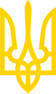 ЗАКОН УКРАЇНИПро охорону атмосферного повітряЗакон введено в дію з дня опублікування - 17 листопада 1992 року,
 а статті 10, 30, 32, 36, а також в частині використання
 атмосферного повітря як сировини основного виробничого
 призначення статті 6, 31, 33, 37, 42, 44 - з 1 січня 1995 року
(згідно з Постановою Верховної Ради України
 від 16 жовтня 1992 року N 2708-XII)Із змінами і доповненнями, внесеними
 Законами України 
від 28 лютого 1995 року N 75/95-ВР,
 від 21 червня 2001 року N 2556-III
(Законом України від 21 червня 2001 року N 2556-III
 цей Закон викладено у новій редакції),
 від 3 червня 2004 року N 1745-IV,
 від 2 грудня 2010 року N 2756-VI,
 від 16 червня 2011 року N 3530-VI,
 від 16 жовтня 2012 року N 5456-VI
(зміни, передбачені пунктом 12 розділу І Закону України
 від 16 жовтня 2012 року N 5456-VI, в частині  положень, які стосуються
 передачі повноважень від територіальних органів центрального органу
 виконавчої влади, що забезпечує формування та реалізує державну політику
 у сфері охорони навколишнього природного середовища, обласним,
 Київській, Севастопольській міським державним адміністраціям,
 органам виконавчої влади Автономної Республіки Крим,
 набирають чинності з 19 травня 2013 року),
від 9 квітня 2014 року N 1193-VII,
від 14 липня 2016 року N 1472-VIII,
 від 23 травня 2017 року N 2059-VIII
(зміни, внесені Законом України від 23 травня 2017 року N 2059-VIII,
 вводяться в дію з 18 грудня 2017 року),
від 20 вересня 2019 року N 124-IX,
від 15 липня 2021 року N 1687-IX,
від 9 липня 2022 року N 2393-IX,
від 28 липня 2022 року N 2468-IX,
від 6 вересня 2022 року N 2573-IX
(який вводиться в дію з 1 жовтня 2023 року),
від 13 грудня 2022 року N 2836-IXАтмосферне повітря є одним з основних життєво важливих елементів навколишнього природного середовища.Цей Закон спрямований на збереження та відновлення природного стану атмосферного повітря, створення сприятливих умов для життєдіяльності, забезпечення екологічної безпеки та запобігання шкідливому впливу атмосферного повітря на здоров'я людей та навколишнє природне середовище.Цей Закон визначає правові і організаційні основи та екологічні вимоги в галузі охорони атмосферного повітря.Розділ I. ЗАГАЛЬНІ ПОЛОЖЕННЯСтаття 1. Визначення термінівУ цьому Законі наведені нижче терміни вживаються у такому значенні:атмосферне повітря - життєво важливий компонент навколишнього природного середовища, який являє собою природну суміш газів, що знаходиться за межами жилих, виробничих та інших приміщень;охорона атмосферного повітря - система заходів, пов'язаних із збереженням, поліпшенням та відновленням стану атмосферного повітря, запобіганням та зниженням рівня його забруднення та впливу на нього хімічних сполук, фізичних та біологічних факторів;забруднення атмосферного повітря - змінення складу і властивостей атмосферного повітря в результаті надходження або утворення в ньому фізичних, біологічних факторів і (або) хімічних сполук, що можуть несприятливо впливати на здоров'я людини та стан навколишнього природного середовища;забруднююча речовина - речовина хімічного або біологічного походження, що присутня або надходить в атмосферне повітря і може прямо або опосередковано справляти негативний вплив на здоров'я людини та стан навколишнього природного середовища;викид - надходження в атмосферне повітря забруднюючих речовин або суміші таких речовин;нормативи екологічної безпеки атмосферного повітря - група нормативів, дотримання яких запобігає виникненню небезпеки для здоров'я людини та стану навколишнього природного середовища від впливу шкідливих чинників атмосферного повітря;норматив вмісту забруднюючої речовини у відпрацьованих газах та впливу фізичних факторів пересувного джерела - гранично допустима кількість забруднюючої речовини у відпрацьованих газах пересувного джерела, що відводиться в атмосферне повітря;норматив гранично допустимого викиду забруднюючої речовини стаціонарного джерела - гранично допустимий викид забруднюючої речовини або суміші цих речовин в атмосферне повітря від стаціонарного джерела викиду;технологічний норматив допустимого викиду забруднюючої речовини - гранично допустимий викид забруднюючої речовини або суміші цих речовин, який визначається у місці його виходу з устаткування;норматив якості атмосферного повітря - критерій якості атмосферного повітря, який відображає гранично допустимий максимальний вміст забруднюючих речовин в атмосферному повітрі і при якому відсутній негативний вплив на здоров'я людини та стан навколишнього природного середовища;норматив гранично допустимого впливу фізичних та біологічних факторів стаціонарних джерел - норматив, який встановлюється для кожного стаціонарного джерела акустичного, електромагнітного, іонізуючого та інших фізичних і біологічних факторів на рівні, за якого фізичний та біологічний вплив усіх джерел у цьому районі з урахуванням перспектив його розвитку в період терміну дії встановленого нормативу не призведе до перевищення нормативів екологічної безпеки атмосферного повітря (за найбільш суворим нормативом);джерело викиду - об'єкт (підприємство, цех, агрегат, установка, транспортний засіб тощо), з якого надходить в атмосферне повітря забруднююча речовина або суміш таких речовин;неорганізоване стаціонарне джерело викиду - джерело викиду, з якого забруднюючі речовини надходять в атмосферне повітря у вигляді ненаправлених потоків та яке не оснащене спеціальними спорудами для відведення пилогазоповітряної суміші;(частину першу статті 1 доповнено терміном
 згідно із Законом України від 09.07.2022 р. N 2393-IX)організоване стаціонарне джерело викиду - джерело викиду, з якого забруднюючі речовини надходять в атмосферне повітря через спеціально споруджені газоходи, димові труби, аераційні ліхтарі або інші споруди для відведення пилогазоповітряної суміші;(частину першу статті 1 доповнено терміном
 згідно із Законом України від 09.07.2022 р. N 2393-IX)фонова концентрація забруднюючої речовини в атмосферному повітрі - концентрація забруднюючої речовини, яка розраховується експериментальним (за даними спостережень за станом атмосферного повітря конкретної території) або розрахунковим шляхом та обумовлена впливом усіх існуючих джерел викидів на цій території, включаючи транскордонне забруднення атмосферного повітря.(частину першу статті 1 доповнено терміном
 згідно із Законом України від 09.07.2022 р. N 2393-IX)У цьому Законі термін "громадськість" вживається у значенні, наведеному в Законі України "Про оцінку впливу на довкілля", термін "суб'єкт господарювання" - у значенні, наведеному в Законі України "Про дозвільну систему у сфері господарської діяльності", термін "пов'язані особи" - у значенні, наведеному в Податковому кодексі України.(статтю 1 доповнено частиною другою
 згідно із Законом України від 09.07.2022 р. N 2393-IX)Стаття 2. Законодавство про охорону атмосферного повітряВідносини в галузі охорони атмосферного повітря регулюються цим Законом, Законом України "Про охорону навколишнього природного середовища" та іншими нормативно-правовими актами.Стаття 3. Державне управління в галузі охорони атмосферного повітряДержавне управління в галузі охорони атмосферного повітря відповідно до закону здійснюють:Кабінет Міністрів України;центральний орган виконавчої влади, що забезпечує формування державної політики у сфері охорони навколишнього природного середовища;центральний орган виконавчої влади, що реалізує державну політику у сфері охорони навколишнього природного середовища;центральний орган виконавчої влади, що забезпечує формування державної політики у сфері охорони здоров'я;центральний орган виконавчої влади, що реалізує державну політику у сфері охорони здоров'я;(абзаци третій, четвертий статті 3 замінено чотирма абзацами
 згідно із Законом України від 16.10.2012 р. N 5456-VI,
 у зв'язку з цим абзац п'ятий вважати абзацом сьомим)Рада міністрів Автономної Республіки Крим, місцеві державні адміністрації, інші центральні та місцеві органи виконавчої влади, органи місцевого самоврядування.Розділ II. НОРМУВАННЯ В ГАЛУЗІ ОХОРОНИ АТМОСФЕРНОГО ПОВІТРЯ(назва розділу II із змінами, внесеними згідно
 із Законом України від 20.09.2019 р. N 124-IX)Стаття 4. Завдання нормування в галузі охорони атмосферного повітря(назва статті 4 із змінами, внесеними згідно
 із Законом України від 20.09.2019 р. N 124-IX)Нормування в галузі охорони атмосферного повітря проводиться з метою встановлення комплексу обов'язкових норм, правил, вимог до охорони атмосферного повітря від забруднення та забезпечення екологічної безпеки.(частина перша статті 4 із змінами, внесеними
 згідно із Законом України від 20.09.2019 р. N 124-IX)Нормування в галузі охорони атмосферного повітря спрямоване на:(абзац перший частини другої статті 4 із змінами,
 внесеними згідно із Законом України від 20.09.2019 р. N 124-IX)забезпечення безпечного навколишнього природного середовища та запобігання екологічним катастрофам;реалізацію єдиної науково-технічної політики в галузі охорони атмосферного повітря;встановлення єдиних вимог до обладнання і споруд щодо охорони атмосферного повітря від забруднення;забезпечення безпеки господарських об'єктів і запобігання виникненню аварій та техногенних катастроф;впровадження і використання сучасних екологічно безпечних технологій.Частину третю статті 4 виключено(згідно із Законом України
 від 20.09.2019 р. N 124-IX)Стаття 5. Нормативи в галузі охорони атмосферного повітряУ галузі охорони атмосферного повітря встановлюються такі нормативи:нормативи екологічної безпеки атмосферного повітря;нормативи гранично допустимих викидів забруднюючих речовин стаціонарних джерел;нормативи гранично допустимого впливу фізичних та біологічних факторів стаціонарних джерел;нормативи вмісту забруднюючих речовин у відпрацьованих газах та впливу фізичних факторів пересувних джерел;технологічні нормативи допустимого викиду забруднюючих речовин.Законодавством можуть встановлюватися й інші нормативи в галузі охорони атмосферного повітря.Порядок розроблення та затвердження нормативів у галузі охорони атмосферного повітря встановлюється Кабінетом Міністрів України відповідно до закону.Стаття 6. Нормативи екологічної безпеки атмосферного повітряДля оцінки стану забруднення атмосферного повітря встановлюються нормативи екологічної безпеки атмосферного повітря та нормативи гранично допустимих викидів в атмосферне повітря забруднюючих речовин, рівні шкідливого впливу фізичних та біологічних факторів у межах населених пунктів, у рекреаційних зонах, в інших місцях проживання, постійного чи тимчасового перебування людей, об'єктах навколишнього природного середовища з метою забезпечення екологічної безпеки громадян і навколишнього природного середовища:нормативи якості атмосферного повітря;гранично допустимі рівні впливу акустичного, електромагнітного, іонізуючого та інших фізичних факторів і біологічного впливу на стан атмосферного повітря населених пунктів.Для курортних, лікувально-оздоровчих, рекреаційних та інших окремих районів можуть встановлюватися більш суворі нормативи екологічної безпеки атмосферного повітря.Стаття 7. Нормативи гранично допустимих викидів забруднюючих речовин стаціонарних джерелНормативи гранично допустимих викидів забруднюючих речовин та їх сукупності, які містяться у складі пилогазоповітряних сумішей, що відводяться від окремих типів обладнання, споруд і надходять в атмосферне повітря від стаціонарних джерел, встановлюються з метою забезпечення дотримання нормативів екологічної безпеки атмосферного повітря з урахуванням економічної доцільності, рівня технологічних процесів, технічного стану обладнання, газоочисних установок.Для діючих і тих, що проектуються, окремих типів обладнання і споруд залежно від часу розроблення та введення у дію, наявності наукових і технічних розробок, економічної доцільності встановлюються:норматив гранично допустимого викиду забруднюючої речовини стаціонарного джерела;технологічні нормативи допустимих викидів забруднюючих речовин або їх суміші, які визначаються у місці їх виходу з устаткування.До технологічних нормативів допустимих викидів забруднюючих речовин належать:поточні технологічні нормативи - для діючих окремих типів обладнання, споруд на рівні підприємств з найкращою існуючою технологією виробництва аналогічних за потужністю технологічних процесів;перспективні технологічні нормативи - для нових і таких, що проектуються, будуються або модернізуються, окремих типів обладнання, споруд з урахуванням досягнень на рівні передових вітчизняних і світових технологій та обладнання.Стаття 8. Нормативи гранично допустимого впливу фізичних та біологічних факторів стаціонарних джерелНормативи гранично допустимих рівнів впливу на атмосферне повітря встановлюються для кожного стаціонарного джерела по всіх створюваних ним видах фізичних і біологічних факторів.Нормативи гранично допустимого впливу фізичних та біологічних факторів встановлюються на рівні, за якого фізичний та біологічний вплив усіх джерел у цьому районі, з урахуванням перспектив його розвитку, в період терміну дії встановленого нормативу не призведе до перевищення нормативів екологічної безпеки атмосферного повітря (за найбільш суворим нормативом).Стаття 9. Нормативи вмісту забруднюючих речовин у відпрацьованих газах та впливу фізичних факторів пересувних джерелДля кожного типу пересувних джерел, що експлуатуються на території України, встановлюються нормативи вмісту забруднюючих речовин у відпрацьованих газах та впливу фізичних факторів цих джерел, які розробляються з урахуванням сучасних технічних рішень щодо зменшення утворення забруднюючих речовин, зниження рівнів впливу фізичних факторів, очищення відпрацьованих газів та економічної доцільності.Розділ III. ЗАХОДИ ЩОДО ОХОРОНИ АТМОСФЕРНОГО ПОВІТРЯСтаття 10. Обов'язки суб'єктів господарювання щодо охорони атмосферного повітряСуб'єкти господарювання, що здійснюють викиди забруднюючих речовин в атмосферне повітря та діяльність яких пов'язана з впливом фізичних та біологічних факторів на його стан, зобов'язані:здійснювати організаційно-господарські, технічні та інші заходи щодо забезпечення виконання вимог, передбачених нормативами екологічної безпеки у галузі охорони атмосферного повітря, дозволами на викиди забруднюючих речовин тощо;(абзац другий частини першої статті 10 із змінами,
 внесеними згідно із Законом України від 20.09.2019 р. N 124-IX)вживати заходів щодо зменшення обсягів викидів забруднюючих речовин і зменшення впливу фізичних факторів;забезпечувати безперебійну ефективну роботу і підтримання у справному стані споруд, устаткування та апаратури для очищення викидів і зменшення рівнів впливу фізичних та біологічних факторів;здійснювати контроль за обсягом і складом забруднюючих речовин, що викидаються в атмосферне повітря організованими та неорганізованими стаціонарними джерелами викидів, і рівнями фізичного впливу та вести їх постійний облік;(абзац п'ятий частини першої статті 10
 у редакції Закону України від 09.07.2022 р. N 2393-IX)заздалегідь розробляти спеціальні заходи щодо охорони атмосферного повітря на випадок виникнення надзвичайних ситуацій техногенного та природного характеру і вживати заходів для ліквідації причин, наслідків забруднення атмосферного повітря;забезпечувати здійснення періодичних та/або автоматизованих інструментально-лабораторних вимірювань параметрів викидів забруднюючих речовин пересувних джерел та організованих стаціонарних джерел викидів і ефективності роботи газоочисних установок відповідно до правил, що затверджуються центральним органом виконавчої влади, що забезпечує формування державної політики у сфері охорони навколишнього природного середовища;(абзац сьомий частини першої статті 10
 у редакції Закону України від 09.07.2022 р. N 2393-IX)забезпечувати розроблення методик вимірювань, що враховують специфічні умови викиду забруднюючих речовин;(абзац восьмий частини першої статті 10 із змінами,
 внесеними згідно із Законом України від 09.07.2022 р. N 2393-IX)використовувати методики вимірювань та засоби вимірювальної техніки, які відповідають вимогам законодавства про метрологію та метрологічну діяльність, для визначення параметрів газопилового потоку і концентрацій забруднюючих речовин в атмосферному повітрі та викидах організованих стаціонарних і пересувних джерел;(абзац дев'ятий частини першої статті 10
 у редакції Закону України від 09.07.2022 р. N 2393-IX)здійснювати контроль за проектуванням, будівництвом і експлуатацією споруд, устаткування та апаратури для очищення газопилового потоку від забруднюючих речовин і зниження впливу фізичних та біологічних факторів, оснащення їх засобами вимірювальної техніки, необхідними для постійного контролю за ефективністю очищення, дотриманням нормативів гранично допустимих викидів забруднюючих речовин і рівнів впливу фізичних та біологічних факторів та інших вимог законодавства в галузі охорони атмосферного повітря;своєчасно і в повному обсязі сплачувати екологічний податок;(абзац одинадцятий частини першої статті 10 із змінами,
 внесеними згідно із Законом України від 02.12.2010 р. N 2756-VI)вести щоденний облік часу роботи стаціонарних джерел викидів забруднюючих речовин в атмосферу;(частину першу статті 10 доповнено абзацом дванадцятим
 згідно із Законом України від 09.07.2022 р. N 2393-IX)обладнати місця відбору проб організованих стаціонарних джерел викидів для вимірювання параметрів газопилового потоку з метою здійснення контролю за дотриманням затверджених нормативів та дозволів на викиди забруднюючих речовин в атмосферне повітря стаціонарними джерелами (далі - дозволи на викиди);(частину першу статті 10 доповнено абзацом тринадцятим
 згідно із Законом України від 09.07.2022 р. N 2393-IX)протягом трьох робочих днів після опублікування в місцевих друкованих засобах масової інформації повідомлення про намір отримати дозвіл на викиди подати в електронній формі таке повідомлення про намір отримати дозвіл на викиди для його подальшого публічного розміщення до відповідних місцевих органів виконавчої влади та органів місцевого самоврядування, на території яких розташовано об'єкт, джерело забруднення, та до центрального органу виконавчої влади, що реалізує державну політику у сфері охорони навколишнього природного середовища, у порядку, встановленому Кабінетом Міністрів України.(частину першу статті 10 доповнено абзацом чотирнадцятим
 згідно із Законом України від 09.07.2022 р. N 2393-IX)Виконання заходів щодо охорони атмосферного повітря не повинно призводити до забруднення грунтів, вод та інших природних об'єктів.Стаття 11. Регулювання викидів забруднюючих речовин в атмосферне повітря стаціонарних джерелДля забезпечення екологічної безпеки, створення сприятливого середовища життєдіяльності, запобігання шкідливому впливу атмосферного повітря на здоров'я людей та навколишнє природне середовище здійснюється регулювання викидів найбільш поширених і небезпечних забруднюючих речовин, перелік яких встановлюється Кабінетом Міністрів України.Перелік забруднюючих речовин переглядається Кабінетом Міністрів України за пропозицією центрального органу виконавчої влади, що забезпечує формування державної політики у сфері охорони навколишнього природного середовища, і центрального органу виконавчої влади, що забезпечує формування державної політики у сфері охорони здоров'я.(частина друга статті 11 із змінами, внесеними
 згідно із Законами України від 16.10.2012 р. N 5456-VI,
від 09.07.2022 р. N 2393-IX)За поданням обласних, Київської, Севастопольської міських державних адміністрацій, органу виконавчої влади Автономної Республіки Крим з питань охорони навколишнього природного середовища органи місцевого самоврядування з урахуванням особливостей екологічної ситуації регіону, населеного пункту можуть додатково встановлювати перелік забруднюючих речовин, за якими здійснюється регулювання їх викидів на відповідній території.(частина третя статті 11 із змінами, внесеними
 згідно із Законами України від 16.10.2012 р. N 5456-VI,
від 06.09.2022 р. N 2573-IX,
який вводиться в дію з 01.10.2023 р.)За поданням обласних, Київської, Севастопольської міських державних адміністрацій, органу виконавчої влади Автономної Республіки Крим з питань охорони навколишнього природного середовища органи місцевого самоврядування, у разі перевищення державних медико-санітарних нормативів та/або нормативів екологічної безпеки, на відповідній території затверджують відповідно до закону програми оздоровлення атмосферного повітря, здійснюють заходи щодо зменшення забруднення атмосферного повітря.(частина четверта статті 11 із змінами, внесеними
 згідно із Законами України від 16.10.2012 р. N 5456-VI,
від 06.09.2022 р. N 2573-IX,
який вводиться в дію з 01.10.2023 р.)Викиди забруднюючих речовин в атмосферне повітря стаціонарними джерелами можуть здійснюватися після отримання дозволу на викиди, виданого суб'єкту господарювання, об'єкт якого належить до другої або третьої групи, обласними, Київською, Севастопольською міськими державними адміністраціями, органом виконавчої влади Автономної Республіки Крим з питань охорони навколишнього природного середовища або через центри надання адміністративних послуг.(частина п'ята статті 11 у редакції
 Закону України від 09.07.2022 р. N 2393-IX,
із змінами, внесеними згідно із
 Законом України від 06.09.2022 р. N 2573-IX,
який вводиться в дію з 01.10.2023 р.)Викиди забруднюючих речовин в атмосферне повітря стаціонарними джерелами можуть здійснюватися на підставі дозволу на викиди, виданого суб'єкту господарювання, об'єкт якого належить до першої групи, суб'єкту господарювання, об'єкт якого знаходиться на території зони відчуження, зони безумовного (обов'язкового) відселення території, що зазнала радіоактивного забруднення внаслідок Чорнобильської катастрофи, центральним органом виконавчої влади, що реалізує державну політику у сфері охорони навколишнього природного середовища, або через центри надання адміністративних послуг.(частина шоста статті 11 із змінами, внесеними
 згідно із Законом України від 14.07.2016 р. N 1472-VIII,
у редакції Закону України від 09.07.2022 р. N 2393-IX,
із змінами, внесеними згідно із
 Законом України від 06.09.2022 р. N 2573-IX,
який вводиться в дію з 01.10.2023 р.)До першої групи належать об'єкти, які взяті на державний облік і мають виробництва або технологічне устаткування, на яких повинні впроваджуватися екологічно безпечні технології та методи керування. До другої групи належать об'єкти, які взяті на державний облік і не мають виробництв або технологічного устаткування, на яких повинні впроваджуватися екологічно безпечні технології та методи керування. До третьої групи належать об'єкти, які не належать до першої і другої груп.(частину п'яту статті 11 замінено трьома частинами
 згідно із Законом України від 16.10.2012 р. N 5456-VI,
 у зв'язку з цим частини шосту - дев'яту
 вважати відповідно частинами восьмою - одинадцятою)Строк дії дозволу на викиди, виданого суб'єкту господарювання, об'єкт якого належить до першої групи, суб'єкту господарювання, об'єкт якого знаходиться на території зони відчуження, зони безумовного (обов'язкового) відселення території, що зазнала радіоактивного забруднення внаслідок Чорнобильської катастрофи, - сім років, об'єкт якого належить до другої групи, - десять років, об'єкт якого належить до третьої групи, - необмежений.(статтю 11 доповнено новою частиною восьмою
 згідно із Законом України від 09.04.2014 р. N 1193-VII,
 у зв'язку з цим частини восьму - одинадцяту
 вважати відповідно частинами дев'ятою - дванадцятою,
частина восьма статті 11 із змінами, внесеними
 згідно із Законом України від 14.07.2016 р. N 1472-VIII,
у редакції Закону України від 09.07.2022 р. N 2393-IX)Частину дев'яту статті 11 виключено(згідно із Законом України
 від 09.07.2022 р. N 2393-IX)Дозволи на викиди видаються за умови:(абзац перший частини десятої статті 11
 у редакції Закону України від 09.07.2022 р. N 2393-IX)неперевищення протягом строку їх дії встановлених нормативів екологічної безпеки;(абзац другий частини десятої статті 11 із змінами,
 внесеними згідно із Законом України від 09.04.2014 р. N 1193-VII)неперевищення нормативів допустимих викидів забруднюючих речовин стаціонарних джерел;дотримання вимог до технологічних процесів у частині обмеження викидів забруднюючих речовин.У разі зміни параметрів джерел викидів, їх кількості, кількісного та якісного складу забруднюючих речовин, впровадження заходів щодо скорочення викидів до зазначених дозволів вносяться зміни.(статтю 11 доповнено новою частиною одинадцятою
 згідно із Законом України від 14.07.2016 р. N 1472-VIII,
у зв'язку з цим частини одинадцяту та дванадцяту
 вважати відповідно частинами дванадцятою та тринадцятою,
частина одинадцята статті 11 із змінами, внесеними
 згідно із Законом України від 09.07.2022 р. N 2393-IX)Суб'єкт господарювання щороку подає до дозвільного органу звіт про дотримання умов дозволу на викиди та виконання заходів щодо здійснення контролю за дотриманням встановлених гранично допустимих викидів забруднюючих речовин. Подання звіту та його розміщення на інтернет-ресурсі дозвільного органу здійснюються у порядку, встановленому Кабінетом Міністрів України.(статтю 11 доповнено новою частиною дванадцятою
 згідно із Законом України від 09.07.2022 р. N 2393-IX)Строки виконання заходів щодо скорочення викидів забруднюючих речовин в атмосферне повітря, затверджених у дозволі на викиди з метою досягнення нормативів гранично допустимих викидів забруднюючих речовин стаціонарних джерел, не можуть перевищувати сім років з дня затвердження таких заходів, крім заходів, строки виконання яких затверджено стратегічними документами національного рівня та/або регіональними програмами охорони довкілля, або якщо інше не встановлено законодавством.(статтю 11 доповнено новою частиною тринадцятою
 згідно із Законом України від 09.07.2022 р. N 2393-IX)Видача дозволу на викиди забруднюючих речовин в атмосферне повітря стаціонарними джерелами суб'єкту господарювання, який приватизував єдиний майновий комплекс державного або комунального підприємства, здійснюється шляхом переоформлення раніше виданого дозволу на строк його дії.(статтю 11 доповнено новою частиною чотирнадцятою
 згідно із Законом України від 28.07.2022 р. N 2468-IX)Строк виконання заходів щодо скорочення викидів може бути подовжено за умови внесення змін до відповідних стратегічних документів національного рівня та/або регіональних програм охорони довкілля. Після завершення строку виконання заходів викиди забруднюючих речовин в атмосферне повітря не повинні перевищувати нормативи гранично допустимих викидів забруднюючих речовин стаціонарних джерел.(статтю 11 доповнено новою частиною
 згідно із Законом України від 09.07.2022 р. N 2393-IX,
у зв'язку з цим частини дванадцяту і тринадцяту
 вважати відповідно частинами п'ятнадцятою і шістнадцятою)Якщо за результатами спостережень за станом атмосферного повітря або розрахунковими даними встановлено зони, де внаслідок причин об'єктивного характеру встановлено перевищення державних медико-санітарних нормативів та/або нормативів екологічної безпеки, приймається рішення про поетапне зниження викидів забруднюючих речовин суб'єктами господарювання. Тривалість кожного етапу та необхідне зменшення обсягів викидів забруднюючих речовин на кожному етапі встановлюються центральним органом виконавчої влади, що забезпечує формування та реалізує державну політику у сфері охорони навколишнього природного середовища, обласними, Київською, Севастопольською міськими державними адміністраціями, органом виконавчої влади Автономної Республіки Крим з питань охорони навколишнього природного середовища.(частина п'ятнадцята статті 11 у редакції
 Закону України від 16.10.2012 р. N 5456-VI,
із змінами, внесеними згідно із
 Законом України від 06.09.2022 р. N 2573-IX,
який вводиться в дію з 01.10.2023 р.)Порядок проведення робіт, пов'язаних з видачею дозволів на викиди, обліку суб'єктів господарювання, які отримали такі дозволи на викиди, встановлюється Кабінетом Міністрів України.Якщо на відповідній території встановлено, що фонові концентрації забруднюючих речовин перевищують гранично допустимі концентрації хімічних і біологічних речовин в атмосферному повітрі населених пунктів, затверджені центральним органом виконавчої влади, що забезпечує формування державної політики у сфері охорони здоров'я, органом місцевого самоврядування приймається рішення про поетапне зниження викидів забруднюючих речовин суб'єктами господарювання шляхом затвердження відповідних регіональних програм охорони довкілля. Пропозиції щодо тривалості кожного етапу виконання відповідної програми та необхідного зменшення обсягів викидів забруднюючих речовин на кожному етапі подаються обласними, Київською, Севастопольською міськими державними адміністраціями, органом виконавчої влади Автономної Республіки Крим з питань охорони навколишнього природного середовища за погодженням з територіальним органом центрального органу виконавчої влади, що реалізує державну політику у сфері санітарного та епідемічного благополуччя населення. Протягом місяця з дня затвердження відповідних регіональних програм охорони довкілля органи місцевого самоврядування повідомляють про затвердження цих програм центральний орган виконавчої влади, що забезпечує формування державної політики у сфері охорони навколишнього природного середовища.(частину шістнадцяту статті 11 замінено двома частинами
 згідно із Законом України від 09.07.2022 р. N 2393-IX)Стаття 111. Видача, відмова у видачі, анулювання дозволу на викиди та призупинення господарської діяльності суб'єкта господарюванняВидача (відмова у видачі) дозволу на викиди здійснюється центральним органом виконавчої влади, що реалізує державну політику у сфері охорони навколишнього природного середовища, обласними, Київською, Севастопольською міськими державними адміністраціями, органом виконавчої влади Автономної Республіки Крим з питань охорони навколишнього природного середовища або через центри надання адміністративних послуг протягом двадцяти робочих днів з дня надходження заяви та документів, необхідних для його видачі, безоплатно відповідно до Закону України "Про дозвільну систему у сфері господарської діяльності" у порядку, встановленому Кабінетом Міністрів України.Подання суб'єктом господарювання (уповноваженим ним органом або особою) заяви про одержання (анулювання) дозволу на викиди, а також видача (відмова у видачі, анулювання) такого дозволу на викиди здійснюються в паперовій та/або електронній формах.Для одержання дозволу на викиди суб'єкт господарювання, об'єкт якого належить до першої групи, та суб'єкт господарювання, об'єкт якого знаходиться на території зони відчуження, зони безумовного (обов'язкового) відселення території, що зазнала радіоактивного забруднення внаслідок Чорнобильської катастрофи, подає центральному органу виконавчої влади, що реалізує державну політику у сфері охорони навколишнього природного середовища, або через центри надання адміністративних послуг, а суб'єкт господарювання, об'єкт якого належить до другої або третьої групи, - обласним, Київській, Севастопольській міським державним адміністраціям, органу виконавчої влади Автономної Республіки Крим з питань охорони навколишнього природного середовища або через центри надання адміністративних послуг:документи, в яких обґрунтовуються обсяги викидів забруднюючих речовин, оформлені відповідно до вимог, затверджених центральним органом виконавчої влади, що забезпечує формування державної політики у сфері охорони навколишнього природного середовища, в паперовій та/або електронній формі;відомості, що підтверджують факт та дату опублікування в місцевих друкованих засобах масової інформації повідомлення про намір отримати дозвіл на викиди, із зазначенням адреси обласної, Київської, Севастопольської міських державних адміністрацій, органу виконавчої влади Автономної Республіки Крим з питань охорони навколишнього природного середовища, до яких можуть надсилатися зауваження громадських організацій та окремих громадян у порядку, встановленому Кабінетом Міністрів України;відомості щодо наявності висновку з оцінки впливу на довкілля, в якому визначено допустимість провадження планованої діяльності, яка згідно з вимогами Закону України "Про оцінку впливу на довкілля" підлягає оцінці впливу на довкілля;повідомлення обласної, Київської, Севастопольської міських державних адміністрацій, органу виконавчої влади Автономної Республіки Крим з питань охорони навколишнього природного середовища про наявність або відсутність зауважень громадськості щодо видачі суб'єкту господарювання дозволу на викиди, що надається у порядку, встановленому Кабінетом Міністрів України.Підставами для відмови у видачі дозволу на викиди є:подання суб'єктом господарювання неповного пакета документів, необхідних для одержання дозволу на викиди;виявлення в документах, поданих суб'єктом господарювання, недостовірних відомостей;одержання негативного висновку центрального (територіального) органу виконавчої влади, що реалізує державну політику у сфері санітарного та епідемічного благополуччя населення, щодо можливості видачі дозволу на викиди;відсутність повідомлення відповідної обласної, Київської, Севастопольської міських державних адміністрацій, органу виконавчої влади Автономної Республіки Крим з питань охорони навколишнього природного середовища про наявність або відсутність зауважень громадськості щодо видачі суб'єкту господарювання дозволу на викиди, що надається у порядку, встановленому Кабінетом Міністрів України;застосування відповідно до Закону України "Про санкції" до фізичних та юридичних осіб, а також юридичних осіб, які знаходяться під контролем таких фізичних або юридичних осіб, спеціальних економічних та інших обмежувальних заходів (санкцій) у вигляді анулювання або зупинення відповідного дозволу.У разі усунення суб'єктом господарювання причин, що стали підставою для відмови у видачі дозволу на викиди, повторний розгляд документів здійснюється дозвільним органом у строк, що не перевищує двадцяти робочих днів з дня отримання відповідної заяви суб'єкта господарювання, документів, необхідних для видачі дозволу на викиди, і документів, які засвідчують усунення причин, що стали підставою для відмови.Центральний орган виконавчої влади, що реалізує державну політику у сфері охорони навколишнього природного середовища, обласні, Київська, Севастопольська міські державні адміністрації, орган виконавчої влади Автономної Республіки Крим з питань охорони навколишнього природного середовища анулює дозвіл на викиди з таких підстав:скасування центральним (територіальним) органом виконавчої влади, що реалізує державну політику у сфері санітарного та епідемічного благополуччя населення, висновку щодо можливості видачі дозволу;наявність звернення суб'єкта господарювання із заявою про анулювання дозволу на викиди;наявність в Єдиному державному реєстрі юридичних осіб, фізичних осіб - підприємців та громадських формувань відомостей про припинення юридичної особи шляхом злиття, приєднання, поділу, перетворення та ліквідації, якщо інше не встановлено законом;наявність в Єдиному державному реєстрі юридичних осіб, фізичних осіб - підприємців та громадських формувань відомостей про припинення підприємницької діяльності фізичної особи - підприємця;видача нового дозволу на викиди - з моменту видачі такого дозволу на викиди.Анулювання дозволу на викиди може бути застосовано як санкцію до фізичних та юридичних осіб, а також юридичних осіб, які знаходяться під контролем таких фізичних або юридичних осіб, відповідно до Закону України "Про санкції".Дія дозволу на викиди припиняється через десять робочих днів з дня прийняття (винесення) рішення про його анулювання або з дати видачі нового дозволу на викиди.Призупинення господарської діяльності суб'єкта господарювання повністю або частково за рішенням суду, яке набрало законної сили, за позовом центрального органу виконавчої влади, що реалізує державну політику із здійснення державного нагляду (контролю) у сфері охорони навколишнього природного середовища, раціонального використання, відтворення і охорони природних ресурсів, здійснюється з таких підстав:встановлення факту надання в заяві про видачу дозволу на викиди та документах, що додаються до неї, недостовірної інформації;провадження суб'єктом господарювання певних дій щодо здійснення господарської діяльності або видів господарської діяльності, на які отримано дозвіл на викиди, з порушенням вимог законодавства, щодо яких центральним органом виконавчої влади, що реалізує державну політику із здійснення державного нагляду (контролю) у сфері охорони навколишнього природного середовища, раціонального використання, відтворення і охорони природних ресурсів, було раніше видано припис про їх усунення із наданням достатнього часу для цього.Відновлення господарської діяльності суб'єкта господарювання після призупинення можливе з дати отримання центральним органом виконавчої влади, що реалізує державну політику із здійснення державного нагляду (контролю) у сфері охорони навколишнього природного середовища, раціонального використання, відтворення і охорони природних ресурсів, який ініціював призупинення, повідомлення суб'єкта господарювання про усунення ним усіх порушень.Центральний орган виконавчої влади, що реалізує державну політику у сфері охорони навколишнього природного середовища, обласні, Київська, Севастопольська міські державні адміністрації, орган виконавчої влади Автономної Республіки Крим з питань охорони навколишнього природного середовища зупиняє (повністю або частково) дію дозволу на викиди, якщо суб'єкт господарювання не дотримується умов дозволу на викиди, до виконання таких умов.Центральний орган виконавчої влади, що реалізує державну політику у сфері охорони навколишнього природного середовища, обласні, Київська, Севастопольська міські державні адміністрації, орган виконавчої влади Автономної Республіки Крим з питань охорони навколишнього природного середовища повідомляє про прийняття рішення про зупинення дії дозволу на викиди суб'єкта господарювання та центральний орган виконавчої влади, що реалізує державну політику із здійснення державного нагляду (контролю) у сфері охорони навколишнього природного середовища, раціонального використання, відтворення і охорони природних ресурсів, протягом п'яти робочих днів з дня прийняття такого рішення. Дія дозволу на викиди зупиняється через десять робочих днів з дня прийняття рішення про зупинення дії дозволу на викиди. Дія дозволу на викиди поновлюється протягом п'яти робочих днів після підтвердження суб'єктом господарювання виконання відповідних умов дозволу на викиди.Зупинення дії дозволу на викиди може бути застосовано як санкцію до фізичних та юридичних осіб, а також юридичних осіб, які знаходяться під контролем таких фізичних або юридичних осіб, відповідно до Закону України "Про санкції".(Закон доповнено статтею 111 згідно із
 Законом України від 09.07.2022 р. N 2393-IX)Стаття 12. Обмеження, тимчасова заборона (зупинення) або припинення викидів забруднюючих речовин в атмосферне повітря і впливу фізичних та біологічних факторів на його станГосподарська чи інші види діяльності, пов'язані з порушенням умов і вимог до викидів забруднюючих речовин в атмосферне повітря і рівнів впливу фізичних та біологічних факторів на його стан, передбачених дозволами, може бути обмежена, тимчасово заборонена (зупинена) або припинена відповідно до законодавства.Стаття 13. Регулювання рівнів впливу фізичних та біологічних факторів на стан атмосферного повітряМісцеві органи виконавчої влади, органи місцевого самоврядування, суб'єкти господарювання зобов'язані вживати необхідних заходів для запобігання та недопущення перевищення встановлених санітарними нормами рівнів впливу фізичних та біологічних факторів на середовище життєдіяльності людини.(стаття 13 із змінами, внесеними згідно із
 Законом України від 03.06.2004 р. N 1745-IV,
у редакції Закону України
 від 16.10.2012 р. N 5456-VI)Стаття 14. Регулювання викидів забруднюючих речовин і впливу фізичних та біологічних факторів на стан атмосферного повітря у разі відсутності нормативівВикиди забруднюючих речовин, для яких не встановлено відповідних державних медико-санітарних нормативів та/або нормативів екологічної безпеки атмосферного повітря, допускаються у виняткових випадках лише з дозволу, виданого суб'єкту господарювання, об'єкт якого належить до першої групи, суб'єкту господарювання, об'єкт якого знаходиться на території зони відчуження, зони безумовного (обов'язкового) відселення території, що зазнала радіоактивного забруднення внаслідок Чорнобильської катастрофи, центральним органом виконавчої влади, що реалізує державну політику у сфері охорони навколишнього природного середовища, або через центри надання адміністративних послуг, а до другої або третьої групи, - обласними, Київською, Севастопольською міськими державними адміністраціями, органом виконавчої влади Автономної Республіки Крим з питань охорони навколишнього природного середовища, або через центри надання адміністративних послуг за погодженням із територіальним органом центрального органу виконавчої влади, що реалізує державну політику у сфері санітарного та епідемічного благополуччя населення.(стаття 14 у редакції Законів
 України від 16.10.2012 р. N 5456-VI,
від 09.07.2022 р. N 2393-IX,
із змінами, внесеними згідно із
 Законом України від 06.09.2022 р. N 2573-IX,
який вводиться в дію з 01.10.2023 р.)Стаття 15. Заходи щодо охорони атмосферного повітря у разі виникнення надзвичайних ситуацій техногенного та природного характеруСуб'єкти господарювання, які здійснюють викиди забруднюючих речовин або впливи фізичних та біологічних факторів, що можуть призвести до виникнення надзвичайних ситуацій техногенного та природного характеру або до надзвичайних екологічних ситуацій, зобов'язані заздалегідь розробити та погодити спеціальні заходи щодо охорони атмосферного повітря відповідно до закону.У разі виникнення таких надзвичайних екологічних ситуацій керівники суб'єктів господарювання зобов'язані негайно в порядку, визначеному Законом України "Про захист населення і територій від надзвичайних ситуацій техногенного та природного характеру", повідомити про це органи, які здійснюють державний контроль у галузі охорони атмосферного повітря, і вжити заходів до охорони атмосферного повітря та ліквідації причин і наслідків його забруднення.Стаття 16. Регулювання діяльності, що впливає на погоду і кліматДіяльність, спрямована на штучні зміни стану атмосфери та атмосферних явищ у господарських цілях, може провадитися суб'єктами господарювання тільки за дозволами, виданими центральним органом виконавчої влади, що забезпечує реалізацію державної політики у сфері охорони навколишнього природного середовища, або його територіальними органами, за погодженням із місцевими органами виконавчої влади та органами місцевого самоврядування. Порядок погодження і видачі дозволів встановлюється Кабінетом Міністрів України.(частина перша статті 16 із змінами, внесеними
 згідно із Законами України від 16.10.2012 р. N 5456-VI,
від 06.09.2022 р. N 2573-IX,
який вводиться в дію з 01.10.2023 р.)Правовідносини щодо виробництва, імпорту, експорту, зберігання, використання, розміщення на ринку та поводження з озоноруйнівними речовинами, фторованими парниковими газами, товарами та обладнанням, які їх містять або використовують, що можуть мати руйнівний (негативний) вплив на озоновий шар та/або призвести до негативних змін клімату, регулюються Законом України "Про регулювання господарської діяльності з озоноруйнівними речовинами та фторованими парниковими газами" та іншими нормативно-правовими актами.(статтю 16 доповнено новою частиною другою
 згідно із Законом України від 15.07.2021 р. N 1687-IX,
у зв'язку з цим частину другу вважати частиною третьою)Суб'єкти господарювання зобов'язані відповідно до міжнародних договорів, згода на обов'язковість яких надана Верховною Радою України, скорочувати і в подальшому повністю припинити виробництво та використання хімічних речовин, що шкідливо впливають на озоновий шар, а також проводити роботу щодо зменшення викидів речовин, накопичення яких в атмосферному повітрі може призвести до негативних змін клімату.Стаття 17. Заходи щодо відвернення і зменшення забруднення атмосферного повітря викидами транспортних та інших пересувних засобів і установок та впливу їх фізичних факторівЗ метою відвернення і зменшення забруднення атмосферного повітря транспортними та іншими пересувними засобами і установками та впливу пов'язаних з ними фізичних факторів здійснюються:розроблення та виконання комплексу заходів щодо зниження викидів, знешкодження шкідливих речовин і зменшення фізичного впливу під час проектування, виробництва, експлуатації та ремонту транспортних та інших пересувних засобів і установок;переведення транспортних та інших пересувних засобів і установок на менш токсичні види палива;раціональне планування та забудова населених пунктів з дотриманням нормативно визначеної відстані до транспортних шляхів;виведення з густонаселених житлових кварталів за межі міста транспортних підприємств, вантажного транзитного автомобільного транспорту;обмеження в'їзду автомобільного транспорту та інших транспортних засобів та установок у сельбищні, курортні, лікувально-оздоровчі, рекреаційні та природно-заповідні зони, місця масового відпочинку та туризму;поліпшення стану утримання транспортних шляхів і вуличного покриття;впровадження в містах автоматизованих систем регулювання дорожнього руху;удосконалення технологій транспортування і зберігання палива, забезпечення постійного контролю за якістю палива на нафтопереробних підприємствах та автозаправних станціях;впровадження та вдосконалення діяльності контрольно-регулювальних і діагностичних пунктів та комплексних систем перевірки нормативів екологічної безпеки транспортних та інших пересувних засобів і установок.Проектування, виробництво та експлуатація транспортних та інших пересувних засобів і установок, вміст забруднюючих речовин у відпрацьованих газах яких перевищує нормативи або рівні впливу фізичних факторів, забороняються.Стаття 18. Виконання вимог до охорони атмосферного повітря під час застосування пестицидів та агрохімікатівСуб'єкти господарювання та громадяни зобов'язані дотримуватися правил та вимог щодо транспортування, зберігання і застосування пестицидів та агрохімікатів з метою недопущення забруднення атмосферного повітря.(стаття 18 у редакції Закону
 України від 09.07.2022 р. N 2393-IX)Стаття 19. Виконання вимог до охорони атмосферного повітря під час видобування надр та проведення вибухових робітВидобування надр та вибухові роботи повинні проводитися з дотриманням вимог щодо охорони атмосферного повітря способами, погодженими із центральним органом виконавчої влади, що забезпечує реалізацію державної політики у сфері охорони навколишнього природного середовища, іншими органами виконавчої влади та органами місцевого самоврядування відповідно до закону.(стаття 19 із змінами, внесеними згідно із
 Законом України від 06.09.2022 р. N 2573-IX,
який вводиться в дію з 01.10.2023 р.)Стаття 20. Виконання вимог щодо охорони атмосферного повітря від забруднення виробничими, побутовими та іншими відходамиЧастину першу статті 20 виключено(згідно із Законом України
 від 09.04.2014 р. N 1193-VII)Не допускається спалювання промислових та побутових відходів, які є джерелами забруднення атмосферного повітря забруднюючими речовинами та речовинами з неприємним запахом або іншого шкідливого впливу, на території підприємств, установ, організацій і населених пунктів, за винятком випадків, коли це здійснюється з використанням спеціальних установок при додержанні вимог, встановлених законодавством про охорону атмосферного повітря.(частина друга статті 20 із змінами, внесеними
 згідно із Законом України від 09.04.2014 р. N 1193-VII)Власники або уповноважені ними органи суб'єктів господарювання зобов'язані забезпечувати переробку, утилізацію та своєчасне вивезення відходів, які забруднюють атмосферне повітря, на підприємства, що використовують їх як сировину, або на спеціально відведені місця чи об'єкти.Стаття 21. Відвернення і зниження шумуЗ метою відвернення, зниження і досягнення безпечних рівнів виробничих та інших шумів повинні забезпечуватися:створення і впровадження малошумних машин і механізмів;удосконалення конструкцій транспортних та інших пересувних засобів і установок та умов їх експлуатації, а також утримання в належному стані залізничних і трамвайних колій, автомобільних шляхів, вуличного покриття;розміщення підприємств, транспортних магістралей, аеродромів та інших об'єктів з джерелами шуму під час планування і забудови населених пунктів відповідно до встановлених законодавством санітарно-гігієнічних вимог, будівельних норм та карт шуму;виробництво будівельних матеріалів, конструкцій, технічних засобів спорудження житла, об'єктів соціального призначення та будівництво споруд з необхідними акустичними властивостями;організаційні заходи для відвернення і зниження виробничих, комунальних, побутових і транспортних шумів, включаючи запровадження раціональних схем і режимів руху транспорту та інших пересувних засобів і установок у межах населених пунктів.Громадяни зобов'язані дотримувати вимоги, встановлені з метою зниження побутового шуму у квартирах, а також у дворах жилих будинків, на вулицях, у місцях відпочинку та інших громадських місцях.Стаття 22. Організаційно-економічні заходи щодо забезпечення охорони атмосферного повітряДля забезпечення охорони атмосферного повітря впроваджуються організаційно-економічні заходи, що передбачають:екологічний податок;(абзац другий статті 22 у редакції
 Закону України від 02.12.2010 р. N 2756-VI)відшкодування збитків, заподіяних внаслідок порушення законодавства про охорону атмосферного повітря;надання суб'єктам господарювання податкових, кредитних та інших пільг у разі впровадження ними маловідхідних, енерго- і ресурсозберігаючих технологій, застосування заходів щодо регулювання діяльності, що впливає на клімат, здійснення інших природоохоронних заходів з метою скорочення викидів забруднюючих речовин та зменшення рівнів впливу фізичних і біологічних факторів на атмосферне повітря;участь держави у фінансуванні екологічних заходів і будівництві об'єктів екологічного призначення.Розділ IV. ДОТРИМАННЯ ВИМОГ ЩОДО ОХОРОНИ АТМОСФЕРНОГО ПОВІТРЯ ПІД ЧАС ПРОЕКТУВАННЯ, БУДІВНИЦТВА ТА РЕКОНСТРУКЦІЇ ПІДПРИЄМСТВ ТА ІНШИХ ОБ'ЄКТІВ, ЯКІ ВПЛИВАЮТЬ АБО МОЖУТЬ ВПЛИВАТИ НА СТАН АТМОСФЕРНОГО ПОВІТРЯСтаття 23. Умови проектування, будівництва та реконструкції підприємств та інших об'єктів, які впливають або можуть впливати на стан атмосферного повітряПроектування, будівництво і реконструкція підприємств та інших об'єктів, які впливають або можуть впливати на стан атмосферного повітря, удосконалення існуючих і впровадження нових технологічних процесів та устаткування здійснюються з обов'язковим дотриманням норм екологічної безпеки, державних санітарних вимог і правил на запланованих для будівництва та реконструкції підприємствах та інших об'єктах, а також з урахуванням фонових концентрацій забруднюючих речовин в атмосферному повітрі, особливостей кліматичних умов.(частина перша статті 23 із змінами, внесеними
 згідно із Законом України від 09.07.2022 р. N 2393-IX)Погодження проектів забудови, будівництва та реконструкції підприємств та інших об'єктів, які впливають або можуть впливати на стан атмосферного повітря, здійснюється центральним органом виконавчої влади, що реалізує державну політику у сфері архітектури та містобудування, із врахуванням висновків центрального органу виконавчої влади, що реалізує державну політику у сфері охорони навколишнього природного середовища, а на території Автономної Республіки Крим - органу виконавчої влади Автономної Республіки Крим з питань охорони навколишнього природного середовища та інших органів виконавчої влади або органів місцевого самоврядування відповідно до їх повноважень, визначених законом.(частина друга статті 23 із змінами, внесеними
 згідно із Законами України від 16.10.2012 р. N 5456-VI,
від 06.09.2022 р. N 2573-IX,
який вводиться в дію з 01.10.2023 р.)Будівництво та введення в експлуатацію нових і реконструйованих підприємств та інших об'єктів, які не відповідають встановленим законодавством вимогам про охорону атмосферного повітря, забороняються.Порядок визначення величин фонових концентрацій забруднюючих речовин в атмосферному повітрі встановлюється центральним органом виконавчої влади, що забезпечує формування державної політики у сфері охорони навколишнього природного середовища.(статтю 23 доповнено частиною четвертою
 згідно із Законом України від 09.07.2022 р. N 2393-IX)Стаття 24. Санітарно-захисні зониЗ метою забезпечення оптимальних умов життєдіяльності людини в районах житлової забудови, масового відпочинку і оздоровлення населення при визначенні місць розміщення нових, реконструкції діючих підприємств та інших об'єктів, які впливають або можуть впливати на стан атмосферного повітря, встановлюються санітарно-захисні зони.Якщо внаслідок порушення встановлених меж та режиму санітарно-захисних зон виникає необхідність у відселенні жителів, виведенні з цих зон об'єктів соціального призначення або здійсненні інших заходів, суб'єкти господарювання, місцеві органи виконавчої влади, органи місцевого самоврядування повинні вирішувати питання про фінансування необхідних робіт і заходів та строки їх реалізації.Стаття 25. Оцінка впливу на довкілля та державна експертиза(назва статті 25 із змінами, внесеними згідно із
 Законом України від 06.09.2022 р. N 2573-IX,
який вводиться в дію з 01.10.2023 р.)Для визначення екологічної безпеки під час проектування, розміщення, будівництва нових і реконструкції діючих підприємств та інших об'єктів проводяться оцінка впливу на довкілля та державна експертиза в порядку, визначеному законодавством.(стаття 25 у редакції Закону
 України від 23.05.2017 р. N 2059-VIII,
який вводиться в дію з 18.12.2017 р.,
із змінами, внесеними згідно із
 Законом України від 06.09.2022 р. N 2573-IX,
який вводиться в дію з 01.10.2023 р.)Стаття 26. Дотримання вимог щодо охорони атмосферного повітря під час впровадження відкриттів, винаходів, корисних моделей, промислових зразків, раціоналізаторських пропозицій, застосування нової техніки, імпортного устаткування, технологій і системВпровадження відкриттів, винаходів, корисних моделей, промислових зразків, раціоналізаторських пропозицій, застосування нової техніки, імпортного устаткування, технологій і систем, якщо вони не відповідають вимогам, установленим законодавством про охорону атмосферного повітря, забороняється. У разі порушення зазначених вимог така діяльність припиняється відповідно до закону, а винні особи притягаються до відповідальності відповідно до закону.Розділ V. КОНТРОЛЬ У ГАЛУЗІ ОХОРОНИ АТМОСФЕРНОГО ПОВІТРЯСтаття 27. Контроль у галузі охорони атмосферного повітряКонтроль у галузі охорони атмосферного повітря здійснюється з метою забезпечення дотримання вимог законодавства про охорону атмосферного повітря місцевими органами виконавчої влади, органами місцевого самоврядування, посадовими особами цих органів, а також суб'єктами господарювання, установами, організаціями та громадянами.(стаття 27 у редакції Закону
 України від 09.07.2022 р. N 2393-IX)Стаття 28. Державний контроль у галузі охорони атмосферного повітряДержавний контроль у галузі охорони атмосферного повітря здійснюється центральним органом виконавчої влади, що реалізує державну політику із здійснення державного нагляду (контролю) у сфері охорони навколишнього природного середовища, раціонального використання, відтворення і охорони природних ресурсів, а на території Автономної Республіки Крим - органом виконавчої влади Автономної Республіки Крим з питань екології та природних ресурсів, а також іншими органами виконавчої влади.(частина перша статті 28 із змінами, внесеними
 згідно із Законами України від 16.06.2011 р. N 3530-VI,
 від 16.10.2012 р. N 5456-VI)Порядок здійснення державного контролю у галузі охорони атмосферного повітря визначається відповідно до закону.Стаття 29. Виробничий контроль за охороною атмосферного повітряВиробничий контроль за охороною атмосферного повітря здійснюється суб'єктами господарювання в процесі їх господарської та іншої діяльності, якщо вона справляє шкідливий вплив на стан атмосферного повітря.Стаття 30. Громадський контроль у галузі охорони атмосферного повітряГромадський контроль у галузі охорони атмосферного повітря здійснюється громадськими інспекторами з охорони довкілля відповідно до Закону України "Про охорону навколишнього природного середовища".(стаття 30 із змінами, внесеними згідно із
 Законом України від 16.10.2012 р. N 5456-VI)Розділ VI. ДЕРЖАВНИЙ ОБЛІК ТА МОНІТОРИНГ У ГАЛУЗІ ОХОРОНИ АТМОСФЕРНОГО ПОВІТРЯСтаття 31. Державний облік у галузі охорони атмосферного повітряДержавному обліку в галузі охорони атмосферного повітря підлягають:об'єкти, які справляють або можуть справити шкідливий вплив на здоров'я людей та на стан атмосферного повітря;види та обсяги забруднюючих речовин, що викидаються в атмосферне повітря;види і ступені впливу фізичних та біологічних факторів на стан атмосферного повітря.Державний облік у галузі охорони атмосферного повітря здійснюється за єдиною системою у порядку, визначеному Кабінетом Міністрів України.Стаття 32. Моніторинг у галузі охорони атмосферного повітряМоніторинг у галузі охорони атмосферного повітря проводиться з метою отримання, збирання, оброблення, збереження та аналізу інформації про викиди забруднюючих речовин та рівень забруднення атмосферного повітря, оцінки та прогнозування його змін і ступеня небезпечності та розроблення науково обгрунтованих рекомендацій для прийняття рішень у галузі охорони атмосферного повітря.Моніторинг у галузі охорони атмосферного повітря є складовою частиною державної системи моніторингу навколишнього природного середовища. Порядок організації і проведення моніторингу в галузі охорони атмосферного повітря та запровадження обов'язкових автоматизованих систем контролю викидів забруднюючих речовин, визначення якості атмосферного повітря встановлюється Кабінетом Міністрів України.(частина друга статті 32 у редакції
 Закону України від 09.07.2022 р. N 2393-IX)Розділ VII. ВІДПОВІДАЛЬНІСТЬ ЗА ПОРУШЕННЯ ЗАКОНОДАВСТВА В ГАЛУЗІ ОХОРОНИ АТМОСФЕРНОГО ПОВІТРЯСтаття 33. Відповідальність за порушення законодавства в галузі охорони атмосферного повітряОсоби, винні у:порушенні прав громадян на безпечне для життя і здоров'я навколишнє природне середовище;перевищенні нормативів допустимих викидів забруднюючих речовин стаціонарних джерел в атмосферне повітря та нормативів гранично допустимого впливу фізичних та біологічних факторів стаціонарних джерел;перевищенні нормативів вмісту забруднюючих речовин у відпрацьованих газах пересувних джерел;викидах забруднюючих речовин в атмосферне повітря без дозволу спеціально уповноважених на те органів виконавчої влади відповідно до закону;перевищенні обсягів викидів забруднюючих речовин, встановлених у дозволах на викиди;(абзац шостий частини першої статті 33 із змінами,
 внесеними згідно із Законом України від 09.07.2022 р. N 2393-IX)недотриманні вимог, передбачених дозволом на викиди;(абзац сьомий частини першої статті 33 із змінами,
 внесеними згідно із Законом України від 09.07.2022 р. N 2393-IX)провадженні незаконної діяльності, що негативно впливає на погоду і клімат;впровадженні відкриттів, винаходів, раціоналізаторських пропозицій, нових технічних систем, речовин і матеріалів, а також закупівлі в інших державах та експлуатації технологічного устаткування, транспортних засобів та інших об'єктів, які не відповідають вимогам, встановленим законодавством про охорону атмосферного повітря;порушенні встановлених законодавством правил складування та утилізації промислових і побутових відходів, транспортування, зберігання і застосування пестицидів і агрохімікатів, що спричинило забруднення атмосферного повітря;проектуванні і будівництві об'єктів з порушенням встановлених законодавством норм та вимог до охорони атмосферного повітря;невиконанні розпоряджень та приписів органів, які здійснюють державний контроль у галузі охорони атмосферного повітря;ненаданні передбаченої законодавством своєчасної, повної та достовірної інформації про стан атмосферного повітря, викиди забруднюючих речовин в атмосферне повітря, джерела забруднення, а також приховуванні або перекрученні відомостей про стан атмосферного повітря, викиди забруднюючих речовин в атмосферне повітря, екологічну обстановку, яка склалася внаслідок забруднення атмосферного повітря;недотриманні норм екологічної безпеки, державних санітарних норм при проектуванні, розміщенні, будівництві та введенні в експлуатацію нових і реконструйованих підприємств, споруд та інших об'єктів, удосконаленні існуючих і впровадженні нових технологічних процесів та устаткування,недотриманні вимог, передбачених Правилами технічної експлуатації установок очистки газу, що затверджуються центральним органом виконавчої влади, що забезпечує формування державної політики у сфері охорони навколишнього природного середовища;(частину першу статті 33 доповнено новим абзацом
 п'ятнадцятим згідно із Законом України від 09.07.2022 р. N 2393-IX)недопущенні до проведення перевірок посадових осіб органу виконавчої влади, що реалізує державну політику із здійснення державного нагляду (контролю) у сфері охорони навколишнього природного середовища, раціонального використання, відтворення і охорони природних ресурсів;(частину першу статті 33 доповнено новим абзацом
шістнадцятим згідно із Законом України від 09.07.2022 р. N 2393-IX,
у зв'язку з цим абзац п'ятнадцятий вважати абзацом сімнадцятим)- несуть відповідальність згідно з законом.Законами може бути встановлена відповідальність і за інші види правопорушень у галузі охорони атмосферного повітря.Спори з питань охорони атмосферного повітря вирішуються у встановленому законом порядку.Стаття 34. Відшкодування шкоди, завданої порушенням законодавства про охорону атмосферного повітряШкода, завдана порушенням законодавства про охорону атмосферного повітря, підлягає відшкодуванню в повному обсязі.Методика розрахунку розмірів відшкодування збитків, заподіяних державі в результаті наднормативних викидів забруднюючих речовин в атмосферне повітря, затверджується центральним органом виконавчої влади, що забезпечує формування державної політики у сфері охорони навколишнього природного середовища.(стаття 34 у редакції Закону
 України від 09.07.2022 р. N 2393-IX)Розділ VIII. МІЖНАРОДНІ ВІДНОСИНИ В ГАЛУЗІ ОХОРОНИ АТМОСФЕРНОГО ПОВІТРЯСтаття 35. Участь України у міжнародному співробітництві в галузі охорони атмосферного повітряУкраїна бере участь у міжнародному співробітництві в галузі охорони атмосферного повітря відповідно до законодавства України.Якщо міжнародним договором України, згода на обов'язковість якого надана Верховною Радою України, встановлено інші норми, ніж ті, що передбачені цим Законом, застосовуються норми міжнародного договору.Розділ IX. ПРИКІНЦЕВІ ПОЛОЖЕННЯ1. Цей Закон набирає чинності з дня його опублікування.11. Установити, що строк дії дозволу на викиди, виданого суб'єкту господарювання, об'єкт якого належить до третьої групи, до набрання чинності Законом України "Про внесення змін до деяких законодавчих актів України щодо скорочення кількості документів дозвільного характеру" та який на момент набрання чинності зазначеним Законом є дійсним, є необмеженим.(розділ IX доповнено пунктом 11 згідно із
 Законом України від 09.04.2014 р. N 1193-VII,
пункт 11 розділу IX із змінами, внесеними згідно із
 Законом України від 09.07.2022 р. N 2393-IX)12. Тимчасово, протягом дії воєнного стану в Україні, введеного Указом Президента України "Про введення воєнного стану в Україні" від 24 лютого 2022 року N 64/2022, затвердженим Законом України "Про затвердження Указу Президента України "Про введення воєнного стану в Україні" від 24 лютого 2022 року N 2102-IX, та шести місяців після місяця, в якому воєнний стан буде припинено або скасовано, дозволяється експлуатація генераторів, систем безперебійного електроживлення, електрогенераторних установок без отримання дозволу на викиди забруднюючих речовин в атмосферне повітря, крім випадків, якщо вони є невід'ємною частиною об'єкта нерухомого майна, введеного в експлуатацію до 24 лютого 2022 року.(розділ IX доповнено пунктом 12 згідно із
 Законом України від 13.12.2022 р. N 2836-IX)2. Кабінету Міністрів України протягом шести місяців з дня набрання чинності цим Законом:подати до Верховної Ради України пропозиції про внесення змін до законів, що випливають з цього Закону;розробити і затвердити нормативно-правові акти, передбачені цим Законом;привести свої нормативно-правові акти у відповідність із цим Законом;забезпечити приведення міністерствами, іншими центральними органами виконавчої влади їх нормативно-правових актів у відповідність із цим Законом.3. Внести до Закону України "Про охорону навколишнього природного середовища" (Відомості Верховної Ради України, 1991 р., N 41, ст. 546; 1996 р., N 15, ст. 70; 2000 р., N 5, ст. 34) такі зміни:1) у пункті "д" частини першої статті 17, пункті "ж" частини першої статті 18, пункті "д" частини першої статті 19 та пункті "в" статті 41 слова "викидів і" виключити;2) у пункті "ж" частини першої статті 20 слова "лімітів викидів і скидів" замінити словами "нормативів гранично допустимих викидів і лімітів скидів";3) у статті 44:частину першу викласти в такій редакції;"Збір за забруднення навколишнього природного середовища встановлюється на основі фактичних обсягів викидів, лімітів скидів забруднюючих речовин в навколишнє природне середовище і розміщення відходів";в абзаці першому частини другої слова "викидів і" виключити".(У тексті Закону: слова "спеціально уповноважений центральний орган виконавчої влади з питань екології та природних ресурсів" в усіх відмінках замінено словами "центральний орган виконавчої влади, що забезпечує реалізацію державної політики у сфері охорони навколишнього природного середовища" у відповідному відмінку; слова "спеціально уповноважений центральний орган виконавчої влади з питань охорони здоров'я" в усіх відмінках замінено словами "центральний орган виконавчої влади, що реалізує державну політику у сфері санітарного та епідемічного благополуччя населення" у відповідному відмінку згідно із Законом України від 16 жовтня 2012 року N 5456-VI)(У тексті Закону слова "підприємства, установи, організації та громадяни - суб'єкти підприємницької діяльності" в усіх відмінках замінено словами "суб'єкти господарювання" у відповідному відмінку згідно із Законом України від 9 липня 2022 року N 2393-IX)Президент УкраїниЛ. КРАВЧУКм. Київ
 16 жовтня 1992 року
 N 2707-XII